۳۵۲ - ای کنيزان الهیحضرت عبدالبهاءاصلی فارسی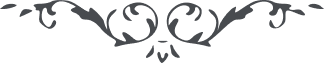 ۳۵۲ - ای کنيزان الهی ای کنيزان الهی، نساء در شرق ضعفاء بودند حتّی ضعيفه لقب نساء بود از بسکه در انظار حقير بودند. ولی از عنايات حضرت بهاءاللّه خلعت جديد پوشيده و تاج موهبت بر سر نهاده عزيز شده‌اند و همعنان رجال شدند و حکم مساوات در حقوق يافتند. قدر اين موهبت عظمی بدانيد و بجان بکوشيد و گوی سبقت و پيشی را از ميدان بربائيد تا جميع دانايان شهادت دهند که نساء نظير رجالند و قابل تحصيل هر نوع از کمالات و اين منقبت بايمان و اطمينان و عرفان و عشق و محبّت حضرت يزدان و تحصيل علوم و فنون در اين عصر و زمان حصول پذيرد. 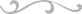 